Наполняемость страховой медицинской программыОбъем медицинских услуг, предоставляемых застрахованным лицам в рамках страховой медицинской программы по медицинским показаниям:Амбулаторно-поликлиническое обслуживание включает:(понимается любое медицинское обслуживание, в котором медицинские услуги предоставляются Застрахованному лицу без его круглосуточного помещения в это медицинское учреждение, в т.ч. без дневного стационара и стационара одного дня)Консультативно-диагностические приемы и наблюдение специалистов: терапевт, хирург, гинеколог, уролог, отоларинголог (ЛОР), сурдолог, невролог, пульмонолог, дерматолог, кардиолог, офтальмолог, эндокринолог, аллерголог, нефролог, проктолог, онколог (до установления диагноза), травматолог, инфекционист, гастроэнтеролог, ревматолог, иммунолог, гематолог, нейрохирург, кардиохирург, ангиохирург, маммолог, ортопед, физиотерапевт, флеболог и др. специалистов.Медицинский осмотр при первичном обращении к врачу: один раз в течение срока действия договора страхования застрахованным лицам предоставляются следующие медицинские услуги без медицинского направления (назначения):- для женщин: консультация гинеколога, общий мазок, онкоцитология, УЗИ органов малого таза;- для мужчин: консультация уролога, общий анализ мочи, УЗИ предстательной железы с мочевым пузырем с определением остаточной мочи (трансабдоминально). Оформление и выдача застрахованному лицу необходимой медицинской документации, в том числе, при наличии признаков нетрудоспособности, листка нетрудоспособности.Проведение консилиумов ведущих специалистов, консультации специалистов, имеющих ученую степень, по назначению лечащего врача.Диагностические исследования, согласно назначению врача:Лабораторные (организуются и оплачиваются только в государственных медучреждениях, а также в коммерческих лабораториях: Синэво, Инвитро, Синлаб-ЕМЛ): клинические, биохимические, бактериологические, серологические, гормональные, цитологические, иммунологические, гистологические, ПЦР, ИФА, РИФ диагностика.Медицинский осмотр для первичного обращения к врачу: один раз в течение срока действия договора страхования застрахованным лицам предоставляются следующие медицинские услуги без медицинского направления (назначения): общий анализ мочи, общий анализ крови, биохимический анализ крови: аланинаминотрансфераза (АЛТ), аспартатаминотрансфераза (АСТ), общий белок, билирубин общий, билирубин прямой, холестерин, глюкоза, мочевина, креатинин, железо сывороточное.Бактериологические, цитологические и гистологические лабораторные исследования по решению Страховщика возможны и в коммерческих медицинских центрах.Лабораторные исследования не предусматривают забор материала на дому.Ограничения по лабораторной диагностике на одно застрахованное лицо за период страхования (за год страхования):обследование на ИППП методом ПЦР, РИФ, ИФА не более 5 (пяти) показателей либо не более 1 (одного) мультикомплекса (Фемофлор, Андрофлор, Мультипрайм, Флороценоз);определение уровня онкомаркеров не более 3 (трех) показателей;биохимические исследования не более 30 (тридцати) показателей;определение витаминов не более 2 (двух) показателей;диагностика аллергических состояний не более 1-й (одной) аллергопанели (до 50 иммуноглобулинов) или 10 специфических Ig (иммуноглобулинов) за период страхования.Функциональные: электрокардиограмма (ЭКГ), холтеровское мониторирование ЭКГ и суточное мониторирование АД, спирометрия (ФВД - функция внешнего дыхания), велоэргометрия (ВЭМ/ВЭП), нагрузочные пробы, тредмил-тест, реовазография (РВГ).Нейрофизиологические: эхоэнцефалография (ЭхоЭГ), электроэнцефалография (ЭЭГ), реоэнцефалография (РЭГ), электромиография (ЭМГ), электронейрография (ЭНГ).Ультразвуковая диагностика любых органов и систем, в т.ч. УЗ-денситометрия, биопсия под контролем УЗИ, УЗИ глаза (эхоскопия, эхобиометрия).Медицинский осмотр для первичного обращения к врачу: один раз в течение срока действия договора страхования застрахованным лицам предоставляются следующие медицинские услуги без медицинского направления (назначения): УЗИ органов брюшной полости, УЗИ щитовидной железы, УЗИ мочевого пузыря, УЗИ молочных желез, УЗИ предстательной железы трансабдоминально.Рентгеновские исследования (в т.ч. маммография с томосинтезом, контрастные рентгенологические исследования).Радиоизотопные диагностические исследования (сцинтиграфия, радиоизотопная ренография,сканирование, редиометрия, радиография, клиренс изотопа).Компьютерная томография (КТ) (в т.ч. КТ-денситометрия, рентгенологические исследования в форматах 3D (в т.ч. томосинтез), 4D (КЛКТ)) или магнитно-резонансная томография (МРТ) в различных режимах (в т.ч. вместе с МРА) по назначению врача в соответствии с клиническими протоколами лечения и диагностики заболеваний, утвержденных Министерством здравоохранения Республики Беларусь, не более одного исследования за период страхования (одна анатомическая область). Томография парных суставов считается как два исследования.Проведение высокопольного МРТ (3 Тесла) при наличии обоснованных медицинских показаний в случае недостаточности детализированных данных для постановки точного диагноза.Эндоскопические (проводятся без общей анестезии, без седации), в том числе: фиброгастроскопия (ФЭГДС), фиброколоноскопия (ФКС), фибробронхоскопия (ФБС), ректосигмоколоноскопия, ректоскопия, ректосигмоскопия, цистоскопия, видеоэндоскопия ЛОР-органов, эндоультрасонография.Специальные: в т.ч.: кольпоскопия, денситометрия, офтальмологические исследования, дерматоскопия.Малые инвазивные диагностические вмешательства (выполнение биопсий, пункций).Лечебные процедуры, операции и манипуляции, по медицинским показаниям организуются и оплачиваются в организациях государственной формы собственности, если иное не оговорено страховой медицинской программой.Малые оперативные вмешательства (оплате подлежат расходы, связанные с обследованием для подготовки к операции в рамках объема медицинских услуг, предусмотренного страховой медицинской программой,  и проведение операции)  проводятся без общей анестезии, без седации:первичная хирургическая обработка ран, наложение и снятие швов, хирургические перевязки;удаление инородных тел из мягких тканей, вскрытие небольших поверхностных абсцессов;хирургические операции по поводу вросшего ногтя при наличии острого воспалительного процесса (паронихий, панариций);пункция, дренирование, суставов, пазух, полостей;вправление вывихов, репозиция отломков, наложение иммобилизации;парацентез, трахеотомия по экстренным показаниям, полипотомия полости носа;гинекологические вмешательства (организация данных услуг, а также послеоперационное наблюдение и лечение, возможны в том числе и в коммерческих медицинских центрах): конизация, эксцизия, коагуляция шейки матки с использованием электро-, радиоволновой, крио видов энергии, радиоволновая пунктура шейки матки; удаление внутриматочной спирали по медицинским показаниям;обработка шейки матки после проведенного лечения;оперативные вмешательства по поводу фимоза.Медицинские манипуляции и лечебные процедуры: вакуумный дренаж околоносовых пазух по Зондерману и Проетцу;промывание лакун миндалин – не более 10 (десяти) процедур в совокупности за период страхования;удаление серных пробок (возможны в том числе и в коммерческих центрах);промывание носа;эндотрахеальные заливки;внутригортанные заливки;удаление поверхностных инородных тел из глаз;инъекции (внутримышечные, внутривенные струйные, подкожные, интравитреальные) без стоимости лекарственных препаратов;внутрисуставные, параартикулярные, паравертебральные блокады (без стоимости лекарственного препарата) – не более 1 (одного) раза за период страхования (возможны в том числе и в коммерческих центрах);массаж простаты с лечебной целью не более 10 (десяти) раз за период страхования.Восстановительное лечение не более 40 сеансов в совокупности: (организуется и оплачивается только в государственных медучреждениях) в амбулаторно-поликлинических условиях согласно назначению врача:физиотерапевтическое лечение: электро-, свето- и теплолечение, магнито- и лазеротерапия, ультразвуковая терапия, микроволновая терапия, ингаляционная терапия (лекарственная), ЛФК в группе (кроме бассейна и ЛФК в бассейне);ударно-волновая терапия или вибротерапия – не более 10 сеансов за весь период страхования;водолечение (души или ванны) – не более 10 сеансов за весь период страхования;грязелечение (сапропелевые грязи или электрогрязелечение) – однократный курс не более 10 сеансов за весь период страхования;спелеолечение – однократный курс не более 10 сеансов за весь период страхования;массаж один из видов (подводный душ-массаж, лечебный ручной массаж, электростатический вибромассаж, механический массаж, бесконтактный массаж (гидромассажные ванны), вакуумный/пневмомассаж (в т.ч. лимфодренаж/лимфомат)) – не более 10 сеансов за весь период страхования без ограничения зон.1.6 Экстренная стоматологическая помощь (организуется и оплачивается только в государственных медучреждениях) не более 1 (одного) раза за весь период страхования.Оплата стоматологических услуг, в связи со снятием острой зубной боли при острых пульпите, периодонтите, периостите, перикоронарите, остеомиелите: осмотр и консультация стоматолога, вскрытие полости зуба, экстирпация пульпы (кроме методики витальной экстирпации), эвакуация содержимого каналов и их медобработка, наложение временной пломбы, удаление зуба, периостотомия, иссечение «капюшона», первичная хирургическая обработка раны, дентальная рентгендиагностика, анестезия инъекционная.Иммунизация:Экстренная профилактическая вакцинация противостолбнячным анатоксином по медицинским показаниям (Страховщик организует только первичную вакцинацию, последующая иммунизация производится в поликлинике по месту жительства без участия Страховщика).Однократно для застрахованного лица за период страхования профилактическая вакцинация против гриппа по эпидемиологическим показаниям импортной вакциной в ЛПУ.По письменной заявке и списку Страхователя с выездом специализированной бригады медицинского персонала на рабочие места в предварительно согласованное со Страхователем время (выезд осуществляется при количестве вакцинируемых лиц не менее 10 человек).Вакцинация проводится в организации здравоохранения государственной формы собственности на выбор Страховщика.Обязательный медицинский осмотр согласно Постановлению МЗ РБ от 29 июля 2019 г. № 74 с выдачей необходимой медицинской документации (в том числе из психоневрологического, наркологического диспансеров), за исключением оформления санитарных книжек (проведения лекций). Включается в медицинскую программу  при страховании всей численности сотрудников.Организация и оплата медицинских услуг (в рамках объема услуг, предусмотренного страховой медицинской программой) по поводу:осложнений заболеваний, передающихся половым путем; себореи, себорейного и  атопического дерматита, микозов кожи и ногтевых пластинок; гепатитов и их осложнений (кроме гепатитов В и С);саркоидоза, муковисцидоза;МАРС (малых аномалий развития сердца);аутоиммунных болезней с поражением одного органа;соматоформной дисфункции вегетативной нервной системы;дисплазии тазобедренного сустава и их осложнений.1.10 В программу не входит обследование для подготовки к стационарному (оперативному, санаторно-курортному, реабилитационному) лечению. Подготовка к стационарному (оперативному, санаторно-курортному, реабилитационному) лечению по случаю, который не является страховым, также не организуется и не оплачивается.Для принятия решения о наличии страхового случая и организации медицинских услуг застрахованное лицо обязано предоставить по требованию Страховщика консультативное заключение/назначение (копию) с рекомендациями по обследованию и лечению или результаты обследования, с указанием диагноза. Медицинская документация, в том числе направление на диагностическое обследование,  должна быть оформлена в соответствии с требованиями Министерства здравоохранения Республики Беларусь.При страховании всей численности сотрудников предприятия Белгосстрах  организует  проведение выездной диспансеризации в регионы. Диспансеризация централизованная (без рекомендаций врача) (организуется и оплачивается  в  организациях здравоохранения государственной формы собственности), однократно, с целью диагностирования имеющихся бессимптомных патологий в следующем объеме:общий анализ мочи;общий анализ крови;биохимический анализ крови (БАК) по 13 показателям (АЛТ, АСТ, общий белок, билирубин общий, билирубин прямой, общий холестерин, триглицериды, ЛПВП, ЛПНП, глюкоза, мочевина, креатинин, железо сывороточное);анализ крови на онкомаркеры ПСА (для мужчин) или СА-125 (для женщин); консультация врача-терапевта;электрокардиограмма (ЭКГ);ультразвуковая диагностика органов брюшной полости;ультразвуковая диагностика щитовидной железы;Страхователь согласовывает дату и время организацию диспансеризации со Страховщиком. Выбор организации здравоохранения для прохождения диспансеризации определяется на усмотрение Страховщика.Набор показателей биохимического анализа крови может корректироваться с учетом возможностей организаций здравоохранения.Благодарим за рассмотрение нашего предложения!Предлагаем организовать личную встречу, для более подробного разъяснения данного коммерческого предложения, в удобное для вас время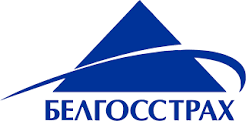 КОММЕРЧЕСКОЕ ПРЕДЛОЖЕНИЕ БЕЛГОССТРАХАСтоимость договора страхования на одного сотрудника организации за год страхования:Страховая медицинская программаПеречень включенных лечебных учрежденийСтоимость договора страхования на 1 застрахованное лицо за год действия (руб.)При количестве застрахованных                        (10-19) чел.Амбулаторно – поликлиническая программа АВгос «Забота» А6 Государственные медучреждения 
(искл. медучреждения г.Минска, РНПЦ  и ГУ «РКМЦ») 242,00Амбулаторно – поликлиническая программа АВгос «Забота+» В6Государственные медучреждения 
(искл. медучреждения г.Минска, РНПЦ и ГУ «РКМЦ») 
+коммерческие лаборатории 
(ИООО "Инвитро", ИООО "Синэво", ИУП "Синлаб-ЕМЛ")266,00Амбулаторно – поликлиническая программа АВгос+ком «Баланс» С6 Государственные и коммерческие медучреждения
(искл. МЦ "А Клиника", МЦ "Евромедика", МЦ "Новамед" (г.Могилев) и медучреждения г. Минска, РНПЦ и ГУ «РКМЦ»)278,00Амбулаторно – поликлиническая программа АВгос+ком «Экстра» D6 Государственные и коммерческие медучреждения
(искл. медучреждения г. Минска, РНПЦ и ГУ «РКМЦ»)288,00Амбулаторно – поликлиническая программаАВ гос «Стандарт» А7Государственные медицинские учреждения
(искл. ГУ «РКМЦ» Управления делами Президента РБ, ГП «Аква-Минск Клиника»)

 340,00Амбулаторно – поликлиническая программаАВ гос+ком.лаб. «Стандарт» В7Государственные организации здравоохранения (кроме ГУ "РКМЦ" УД Президента РБ и ГП "Аква-Минск") и  лабораторные исследования в коммерческих лабораториях:                                                                                                                                                                                 ИООО "Независимая лаборатория ИНВИТРО"(по согласованию с филиалом), ИООО "Синэво", ИУП "Синлаб-ЕМЛ", а   также УЗИ в 5 МЦ (Эксана, Внуки Гиппократа, СинЛаб, ПраксисМед, МедПрактика)468,00Амбулаторно – поликлиническая программаАВ гос+ком «Стандарт» С7Государственные организации здравоохранения (искл. ГУ «РКМЦ» Управления делами Президента РБ) , коммерческие медицинские учреждения: за исключением 3 МЦ: СООО «Экомедсервис-Медицинский центр», ООО «Лодэ», ООО «Медицинский центр -Нордин»584,00Исключение: диетолог, сомнолог, трихолог, гинеколог-репродуктолог, андролог, сексолог, венеролог, логопед, фонопед, косметолог, психиатр, психотерапевт, психолог, нарколог, гомеопат, врачи народной и нетрадиционной медицины, экстрасенс (биоэнергетик, целитель), рефлексотерапевт, мануальный терапевт.Исключение:- выезд медицинских работников на дом к застрахованному лицу;- вакцинация по календарю (для детей);- профилактические медицинские осмотры с выдачей справок о состоянии здоровья, проводимые с целью оформления справок для получения водительских прав, разрешения на ношение оружия, посещения бассейна, санаторно-курортной карты, оформление санитарных книжек (проведение лекций) и т.п.Исключение: анти-Мюллеров гормон (АМГ), гормональный мониторинг овуляции, ХГЧ у женщин, посев на среду МакКоя, типирование  и количественное  определение ДНК ВПЧ, Квант21, генная диагностика, спермограмма, исследования на предмет наличия коронавирусной инфекции COVID-19 (в т.ч. наличие антител, антигена и др.)Исключение: УЗ-мониторинг овуляции.Исключение: ПЭТ (позитронно-эмиссионная томография).Исключение: капсульная эндоскопия. При проведении вмешательства под седацией (наркозом), общей анестезией расходы на подготовку к седации (наркозу), общей анестезии, а также само анестезиологическое пособие не подлежит оплате страховщиком.Исключение: склеротерапия вен, минифлебэктомия; операции по лечению храпа; радиочастотная абляция (РЧА); применение лазерных установок в хирургии, если иное не оговорено страховой медицинской программой; удалением доброкачественных новообразований кожи и подкожной клетчатки; удаление папиллом, кондилом, полипов аногенитальной зоны; кросслинкинг, офисная гистероскопия (в т.ч. удаление полипов тела матки и шейки матки); вакуумная биопсия эндометрия (в т.ч. аспират-биопсия, пайпель-биопсия); удаление и лечение рубцов; лазерная коагуляция сетчатки; лечение патологии шейки матки. При проведении вмешательства под седацией (наркозом), общей анестезией расходы на подготовку к седации (наркозу), общей анестезии, а также само анестезиологическое пособие не подлежит оплате страховщиком.Исключение: внутривенные капельные вливания, внутриматочное введение лекарственных средств, метод ультразвуковой кавитации, СО2 лазер.Исключение: криолечение, карбокситерапия (в т.ч. углекислотные ванны), иглорефлексотерапия, гидроколонотерапия.Страховщик не производит компенсацию расходов, связанных с вакцинацией сотрудников Страхователя по договорам, заключенным между Страхователем и УЗ на проведение вакцинации.